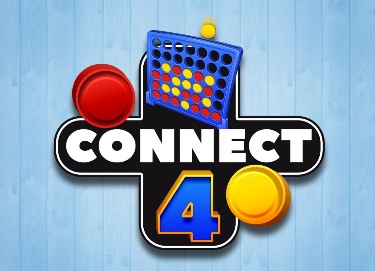 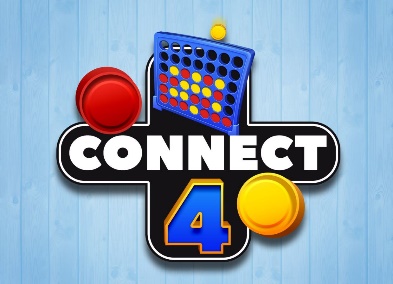  I PLAYED I WONI LOSTKennethKymaniKentaviousChimaKosoni  I PLAYED I WONI LOSTKennethKymaniKentaviousChimaKosoni 